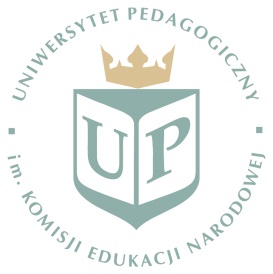 PROGRAM KSZTAŁCENIA W SZKOLE DOKTORSKIEJ UNIWERSYTETU PEDAGOGICZNEGO 
IM. KOMISJI EDUKACJI NARODOWEJ W KRAKOWIE 
OBOWIĄZUJĄCY OD ROKU AKADEMICKIEGO 2023/2024DZIAŁ I 
Założenia i charakterystyka programu kształcenia1. Kształcenie w Szkole Doktorskiej (SD): 1) trwa 8 semestrów; 2) składa się z planu kształcenia (PK), Indywidualnego Planu Badawczego (IPB); 3) może obejmować dodatkowe sposoby nabywania i rozwijania kwalifikacji, podejmowane z  inicjatywy uczestnika SD; 4) przygotowuje uczestnika SD do pracy naukowo-badawczej, badawczo-rozwojowej, artystycznej i  dydaktycznej w zakresie:a) kompetencji akademickich; b) kompetencji specjalistycznych;c) kompetencji społecznych. 2. Kompetencje akademickie obejmują w szczególności:  1) umiejętności związane z metodologią prowadzenia badań naukowych lub twórczości artystycznej;2) umiejętność korzystania ze światowego dorobku naukowego lub artystycznego; 3) umiejętność identyfikowania i rozwiązywania problemów badawczych lub artystycznych; 4) umiejętność samodzielnego planowania i realizacji badań naukowych lub działań artystycznych; 5) umiejętności w zakresie pozyskiwania środków na badania lub działalność artystyczną; 6) umiejętności w zakresie przygotowania publikacji naukowej lub prezentacji dzieła artystycznego, referatu konferencyjnego, patentu lub wdrożenia oraz działalności popularyzującej naukę lub sztukę; 7) umiejętności współpracy w zagranicznych i krajowych zespołach i sieciach badawczych lub w  zespołowych projektach artystycznych i sieciach współpracy artystycznej;8) umiejętność prowadzenia zajęć dydaktycznych na poziomie akademickim, w tym z wykorzystaniem nowych technologii. 3. Kompetencje specjalistyczne rozwijane są głównie poprzez przedmioty przypisane danej dyscyplinie (w szczególności: Metodologia dyscypliny, Warsztaty specjalistyczne, Guest lectures) i obejmują w  szczególności: 1) znajomość zaawansowanych zagadnień teoretycznych właściwych dla danej dziedziny lub dyscypliny oraz dla badań interdyscyplinarnych i międzydziedzinowych; 2) szczegółowe kompetencje metodologiczne w obszarze prowadzonych badań lub działalności artystycznej; 3) wiedzę na zaawansowanym poziomie o charakterze szczegółowym, odpowiadającą obszarowi prowadzonych badań naukowych lub działań artystycznych oraz obejmującą najnowsze osiągnięcia nauki lub sztuki. 4. Kompetencje społeczne rozwijane są nie tylko poprzez zawartość treściową wybranych przedmiotów, ale również poprzez warsztatową formułę zajęć, projekty grupowe, publiczne sesje sprawozdawcze, szkoły letnie, praktyki dydaktyczne, udział w konferencjach i grantach zespołowych, staże krajowe i  zagraniczne. Kompetencje te obejmują w szczególności: 1) kompetencje społeczne odnoszące sią do działalności naukowo-badawczej, artystycznej oraz roli uczonego lub artysty, z uwzględnieniem jego odpowiedzialności społecznej i etycznej; 2) planowanie własnego rozwoju naukowego, artystycznego oraz kariery zawodowej; 3) umiejętność pracy w zespole; 4) kompetencje w zakresie przedsiębiorczości i zarządzania; 5) umiejętności w zakresie komunikacji oraz wymiany doświadczeń i idei naukowych lub artystycznych. 5. Szkoła wspiera: 1) działania i projekty o charakterze interdyscyplinarnym; 2) mobilność doktorantów oraz nawiązywanie kontaktów w kraju i za granicą poprzez umożliwienie doktorantom udziału w programach wymiany międzyuczelnianej oraz w konferencjach międzynarodowych i ogólnokrajowych; 3) prowadzenie badań naukowych i działań artystycznych, w tym także poza jednostką organizacyjną uczelni lub jednostką naukową;4) współpracę naukową lub artystyczną w ramach zespołów, w tym międzynarodowych; 5) udział w szkołach letnich i innych programach i kursach (także dostępnych online) podnoszących kwalifikacje naukowe, artystyczne, dydaktyczne i społeczne. 6. Program kształcenia w Szkole Doktorskiej ma charakter interdyscyplinarny. Jest on realizowany poprzez zróżnicowaną ofertę przedmiotów, warsztatów i innych form kształcenia dostępnych dla wszystkich słuchaczy SD, a także możliwość zdobywania kwalifikacji interdyscyplinarnych poprzez uczestnictwo w zajęciach oferowanych przez inne szkoły doktorskie, placówki i instytucje badawcze oraz kulturalne w kraju i za granicą. DZIAŁ IIZakładane efekty uczenia się oraz sposoby ich weryfikacji 1. Realizacja programu kształcenia w Szkole Doktorskiej prowadzi do osiągnięcia efektów uczenia się dla kwalifikacji na poziomie 8 Polskiej Ramy Kwalifikacji. 2. Efekty uczenia się osiągane przez doktoranta są weryfikowane na podstawie: 1) zaliczeń i ocen uzyskiwanych w ramach realizacji Planu Kształcenia; 2) realizacji IPB, w tym wyniku egzaminu kierunkowego; 3) oceny śródokresowej w połowie okresu kształcenia, która kończy się wynikiem pozytywnym lub negatywnym; 4) samodzielnych działań podejmowanych z inicjatywy uczestnika SD, a służących podnoszeniu kwalifikacji naukowych, zawodowych i społecznych. 3. Warunkiem zaliczenia semestru przez uczestnika SD jest zdobycie sumy punktów ECTS określonej dla danego semestru. 4. Warunkiem zaliczenia całego cyklu kształcenia jest: 1) zdobycie określonej w Planie Kształcenia SD liczby punktów ECTS; 2) uzyskanie pozytywnego wyniku w ramach oceny śródokresowej; 3) realizacja Indywidualnego Planu Badawczego, w tym uzyskanie pozytywnej oceny z egzaminu kierunkowego;  4) wypełnienie innych obowiązków zapisanych w Regulaminie SD oraz w Planie kształcenia5. Efekty uczenia się i formy weryfikacji w Szkole Doktorskiej opisuje tabela 1. Tabela 1. Efekty uczenia się i formy weryfikacji w Szkole DoktorskiejDZIAŁ IIIPlan kształcenia w Szkole Doktorskiej1. Przez plan kształcenia rozumie się zestaw przedmiotów dydaktycznych i innych form kształcenia organizowanych przez Szkołę Doktorską dla jej uczestników. 2. Część zajęć może odbywać się w języku angielskim. 3. Po uzyskaniu zgody Dyrektora SD możliwe jest zaliczenie przedmiotu w terminie innym niż przewiduje Plan Kształcenia SD. 4. Po zakończeniu cyklu zajęć z każdego przedmiotu przewidzianego w planie kształcenia efekty uczenia się osiągane przez doktorantów weryfikowane są podczas egzaminów, zaliczeń lub zaliczeń na ocenę. 5. Formę zaliczenia przedmiotu określa harmonogram realizacji planu kształcenia. 6. O sposobie przeprowadzenia egzaminu lub zaliczenia nauczyciel akademicki prowadzący zajęcia informuje doktorantów na początku cyklu zajęć. Zaliczenie zajęć może odbywać się na podstawie pisemnych prac zaliczeniowych, projektów, prezentacji (w tym prezentacji dzieła), a także na podstawie złożonego wniosku o grant, publikacji naukowej, wystąpienia konferencyjnego, działania artystycznego lub innych aktywności uzgodnionych z prowadzącym. 7. Harmonogram realizacji planu kształcenia wraz z minimalną liczbą godzin, formą zaliczenia oraz minimalną liczbą punktów ECTS zawiera tabela 2. Tabela 2. Harmonogram realizacji planu kształceniaROK IWybór promotora (w ciągu 3 miesięcy od rozpoczęcia I semestru). *Udział w publicznej sesji sprawozdawczej 1 zwalnia ze sprawozdania semestralnego za 1 semestr.Złożenie Indywidualnego planu Badawczego. Rekomendacja: udział w szkole letniej.* Sesja odbywa się wspólnie z II rokiem, czyli „Publiczną sesją sprawozdawczą 3”ROK IIPraktyka dydaktyczna współuczestnicząca 15 h. Rekomendacja: złożenie wniosku grantowego do końca roku kalendarzowego. Ocena śródokresowa. Rekomendacja: praktyka dydaktyczna 45h. .* Sesja odbywa się wspólnie z I rokiem, czyli „Publiczną sesją sprawozdawczą 2”ROK IIIRekomendacja: odbycie stażu zagranicznego lub krajowego. Rekomendacja: aktywny udział w ” Publicznej sesji sprawozdawczej 4”(organizacja, moderowanie lub referat)ROK IVOBJAŚNIANIA: formy zaliczenia: O – zaliczenie z oceną; Z – zaliczenie; E – egzamin * Listę przedmiotów fakultatywnych, wraz z wymiarem godzin oraz punktami ECTS, oferowanych w danym roku ogłasza Dyrektor SD najpóźniej do końca listopada. ** Szczegółową ofertę warsztatów specjalistycznych oferowanych dla poszczególnych dyscyplin w danym roku ogłasza Dyrektor SD najpóźniej do końca listopada po zasięgnięciu opinii właściwej rady dyscypliny. 8. Ustala się ponadto, iż: w danym roku minimalna liczba kursów fakultatywnych do wyboru wynosi przynajmniej 10; liczbę godzin i punktów ECTS proponuje prowadzący, a zatwierdza Dyrektor SD; o uruchomieniu danego kursu decyduje Dyrektor SD na podstawie liczby zapisów; niektóre kursy mogą być realizowane za pomocą e-learningu; niektóre kursy mogą odbywać się w języku angielskim. 9. Plan kształcenia SD obejmuje również: 1) obowiązkowe zaliczenie kursu BHP w pierwszym semestrze;2) obowiązkowe zaliczenie kursu Ochrona własności intelektualnej na uczelnianej platformie Moodle lub w innej formie zatwierdzonej przez Dyrektora SD;3) obowiązkowe zaliczenie kursu Warsztat antydyskryminacyjny na uczelnianej platformie Moodle lub w innej formie zatwierdzonej przez Dyrektora SD. 10. Integralną częścią Planu Kształcenia SD są obowiązkowe praktyki dydaktyczne w liczbie 60 godzin, w tym 15 godzin praktyk współuczestniczących oraz 45 godzin praktyk polegających na samodzielnym prowadzeniu zajęć akademickich. Praktyki współuczestniczące odbywają się w III semestrze, natomiast praktyki samodzielne odbywają się od IV do VI semestru. 11. W uzasadnionych przypadkach Dyrektor Szkoły Doktorskiej może podjąć decyzję o zaliczeniu praktyk dydaktycznych realizowanych według harmonogramu innego niż określony w punkcie 10. 12. Przydziału godzin zajęć w ramach praktyk dydaktycznych dokonuje Dyrektor Instytutu na wniosek Dyrektora SD po konsultacji z promotorem i doktorantem. Promotor lub w jego zastępstwie przedstawiciel danej dyscypliny w Radzie SD, koordynuje realizację praktyk. 13. Zaliczenie aktywności wykazanych w punkcie 9 zatwierdza Dyrektor SD w oparciu o stosowną dokumentację (w szczególności potwierdzenie zaliczenia szkolenia). 14. Zaliczenie praktyki wykazanych w punkcie 10 zatwierdza Dyrektor SD na następujących podstawach:       a) w przypadku praktyk współuczestniczących: udokumentowanego potwierdzenia odbycia praktyk,b) w przypadku praktyk samodzielnych: karty kursu, konspektów zajęć, ankiet ewaluacyjnych studentów, arkusza hospitacyjnego sporządzonego przez promotora lub innego nauczyciela akademickiego (przynajmniej ze stopniem doktora).DZIAŁ IVIndywidualny Plan Badawczy1. Regulacje dotyczące IPB zawiera §18 Regulaminu SD. 2. Przy ustalaniu IPB promotor (lub promotorzy) jest odpowiedzialny za uwzględnienie w nim efektów uczenia się dla kwalifikacji na poziomie 8 Polskiej Ramy Kwalifikacji, a w szczególności dba o to, żeby doktorant rozwijał: 1) umiejętność wykorzystywania wiedzy z różnych dziedzin do twórczego identyfikowania, formułowania i innowacyjnego rozwiązywania złożonych problemów lub wykonywania zadań o  charakterze badawczym lun artystycznym; 2) umiejętność samodzielnego planowania własnego rozwoju i własnej ścieżki zawodowej; 3) umiejętność krytycznej oceny dorobku uprawianej dyscypliny naukowej lub artystycznej oraz własnego wkładu w rozwój tej dyscypliny; 4) umiejętność planowania i realizacji indywidualnych i zespołowych przedsięwzięć badawczych lub artystycznych; 5) świadomość zobowiązań społecznych badaczy i twórców; 6) niezależność naukową i artystyczną. 3. W ramach IPB kandydat zobowiązany jest: 1) złożyć przynajmniej jeden wniosek o grant badawczy lub artystyczny; 2)wygłosić referat na przynajmniej jednej konferencji o zasięgu międzynarodowym lub ogólnokrajowym lub zrealizować projekt artystyczny stanowiący znaczący wkład w kulturę; 3) odbyć przynajmniej jeden staż naukowo-dydaktyczny, artystyczny lub dydaktyczny, zagraniczny lub krajowy, w wymiarze co najmniej 20 dni roboczych;  4) zrealizować przynajmniej jedno dzieło artystyczne o istotnym znaczeniu lub opublikować przynajmniej: a) jeden artykuł naukowy w czasopiśmie naukowym lub w recenzowanych materiałach z konferencji międzynarodowej, które w roku opublikowania artykułu w ostatecznej formie były ujęte w  ministerialnym wykazie czasopism naukowych, lub b) jedną monografię naukową wydaną przez wydawnictwo, które w roku opublikowania monografii w ostatecznej formie było ujęte w ministerialnym wykazie wydawnictw, lub c) jeden rozdział w monografii, o której mowa wyżej; 5) wykazać przynajmniej jedno osiągnięcie w zakresie popularyzacji nauki; 6) zdać – po uzyskaniu pozytywnej oceny z oceny śródokresowej, a przed zakończeniem całego cyklu kształcenia – egzamin kierunkowy, o którym mowa w §10 ust. 5 Regulaminu SD. 4. Dodatkowo w ramach IPB uczestnik SD może: 1) wziąć udział w szkole letniej (szkołach letnich), organizowanej przez UP lub przez inne ośrodki; 2) wziąć udział w szkoleniach organizowanej przez UP lub przez inne ośrodki; 3) ukończyć kursy online, których odbycie potwierdzone jest, jeśli to możliwe, uzyskaniem certyfikatu, a w innym wypadku potwierdzone przez promotora (promotorów).4) odbyć dodatkowe staże lub/oraz praktyki. SymbolOpis efektu uczenia sięFormy weryfikacji nabycia kompetencjiOdniesienie do efektów uczenia się określonych w Rozporządzeniu*)WIEDZAWIEDZAWIEDZAWIEDZAW1zna i rozumie – 
w stopniu umożliwiającym rewizję istniejących paradygmatów – światowy dorobek 
w danej dziedzinie, obejmujący podstawy teoretyczne 
i zagadnienia ogólne oraz wybrane zagadnienia szczegółowe właściwe dla dyscypliny realizowanej w ramach szkołypotwierdzenie efektów kształcenia w ramach indywidualnego seminarium doktorskiegopotwierdzenie efektów kształcenia w ramach IPB potwierdzenie efektów kształcenia na zasadach określonych w proponowanych kursach, zwłaszcza w ramach wykładów gościnnychpotwierdzenie efektów kształcenia w ramach pracy indywidualnej określonej przez prowadzącego zajęciazdanie egzaminów, w tym egzaminu kierunkowego P8S_WGW2zna i rozumie główne tendencje rozwojowe właściwe dla dyscypliny realizowanej w ramach szkołypotwierdzenie efektów kształcenia w ramach indywidualnego seminarium potwierdzenie efektów kształcenia w ramach IPBpotwierdzenie efektów kształcenia na zasadach określonych w proponowanych kursach, zwłaszcza w ramach wykładów gościnnych potwierdzenie efektów kształcenia w ramach pracy indywidualnej określonej przez prowadzącego zajęciazdanie egzaminów, w tym egzaminu kierunkowegoP8S_WGW3zna i rozumie metodologię badań 
w danej dziedziniepotwierdzenie efektów kształcenia w ramach indywidualnego seminarium potwierdzenie efektów kształcenia w ramach IPBpotwierdzenie efektów kształcenia na zasadach określonych w proponowanych kursach, zwłaszcza z zakresu metodologii potwierdzenie efektów kształcenia w ramach pracy indywidualnej określonej przez prowadzącego zajęciazdanie egzaminów z zakresu metodologii potwierdzenie efektów kształcenia na zasadach określonych w innych formach, organizowanych poza SD, np. letnich szkołach metodologicznych, sympozjach metodologicznych, warsztatach metodologicznych oraz innych ujętych 
w Regulaminie SDprzygotowanie poprawnego opisu części metodologicznej zgodnie z wymaganiami stawianymi w grantach NCN lub ich ekwiwalentach w dziedzinie sztuki P8S_WGW4zna i rozumie zasady upowszechniania wyników działalności naukowej 
i artystycznej, także 
w trybie otwartego dostępupotwierdzenie efektów kształcenia na zasadach określonych w proponowanych kursach, w tym fakultatywnych i online potwierdzenie efektów kształcenia w ramach IPBprzygotowanie poprawnego formalnie wniosku w celu pozyskania środków na badania naukowe, np. wniosku w ramach konkursów NCN lub ich ekwiwalentach w dziedzinie sztuki przygotowanie artykułu naukowego potwierdzone przyjęciem do druku lub zgłoszenie dzieła artystycznego do udziału 
w wystawie zbiorowejaktywny udział w konferencji naukowej/ wydarzeniu artystycznym, przygotowanie wystąpienia, komunikatu lub posteru lub dzieła sztuki potwierdzenie efektów kształcenia na zasadach określonych w innych formach, organizowanych poza SD, np. w Uniwersytecie Dzieci i Rodziców, Uniwersytecie Trzeciego Wieku, Nocy Naukowców, Festiwalu Nauki oraz innych działaniach społecznych popularyzujących wyniki badań naukowych lub działalności artystycznej ujętych w IPB P8S_WGW5zna i rozumie fundamentalne dylematy współczesnej cywilizacjipotwierdzenie efektów kształcenia na zasadach określonych w proponowanych kursach SD (szczególnie Filozofia nauki, Etyka w nauce, przedmioty fakultatywne) potwierdzenie efektów kształcenia na zasadach określonych w innych formach, organizowanych poza SD, np. letnich szkołach, sympozjach, warsztatachpotwierdzenie efektów kształcenia w ramach pracy indywidualnej określonej przez promotoraaktywny udział w konferencji naukowej/ wydarzeniu artystycznym, przygotowanie wystąpienia, komunikatu lub posteruprezentacja dzieła w ramach wydarzenia artystycznego udział w debatach publicznychP8S_WKW6zna i rozumie ekonomiczne, prawne, etyczne i inne istotne uwarunkowania działalności naukowe lub artystycznej potwierdzenie efektów kształcenia na zasadach określonych w  kursach w ramach SDprzygotowanie poprawnego formalnie wniosku w celu pozyskania środków na badania naukowe lub na projekty artystyczne, np. wniosku w ramach grantów NCN lub NNAWA lub ich ekwiwalentów w dziedzinie sztuki potwierdzenie innych efektów kształcenia ujętych w IPBP8S_WKW7zna i rozumie podstawowe zasady transferu wiedzy do sfery gospodarczej                    i społecznej oraz komercjalizacji wyników działalności naukowej lub artystycznej i know-how związanego z tymi wynikamipotwierdzenie efektów kształcenia na zasadach określonych w kursach SD, w tym w grupie przedmiotów fakultatywnych potwierdzenie efektów kształcenia w ramach stażów P8S_WGUMIEJĘTNOŚCIUMIEJĘTNOŚCIUMIEJĘTNOŚCIUMIEJĘTNOŚCIU1potrafi wykorzystywać wiedzę z różnych dziedzin nauki i sztuki, formułowania                           i innowacyjnego rozwiązywania złożonych problemów lub wykonywania zadań o charakterze badawczym lub artystycznympotwierdzenie efektów kształcenia w ramach indywidualnego seminarium potwierdzenie efektów kształcenia w ramach IPB potwierdzenie efektów kształcenia na zasadach określonych w kursach SDpotwierdzenie efektów kształcenia na zasadach określonych w innych formach, organizowanych poza SD, np. letnich szkołach, sympozjach i warsztatach oraz innych ujętych w IPBP8S_UWU2potrafi wykorzystywać w pracy badawczej/ twórczej wiedzę metodologiczną,                   a w szczególności definiować cel                       i przedmiot badań, formułować hipotezę badawczą lub artystyczną, rozwijać metody, techniki                      i narzędzia badawcze lub artystyczne oraz twórczo je stosować, wnioskować na podstawie wyników badań /działań artystycznychpotwierdzenie efektów kształcenia w ramach indywidualnego seminarium potwierdzenie efektów kształcenia w ramach pracy indywidualnej określonej przez promotora, w tym np. artykuł, referat, prezentacja dzieła potwierdzenie efektów kształcenia na zasadach określonych w kursach  SD potwierdzenie efektów kształcenia na zasadach określonych w innych formach, organizowanych poza SD, np. letnich szkołach metodologicznych, sympozjach metodologicznych, warsztatach metodologicznych oraz innych ujętych w IPBprzygotowanie poprawnego opisu części metodologicznej zgodnie z wymaganiami stawianymi w grantach NCN lub ich ekwiwalentach z dziedziny sztuki P8S_UWU3potrafi wykorzystując posiadaną wiedzę, dokonywać krytycznej analizy i oceny rezultatów badań, działalności eksperckiej i innych prac o charakterze twórczym 
i ich wkładu w rozwój wiedzy, kultury i sztuki potwierdzenie efektów kształcenia w ramach indywidualnego seminarium potwierdzenie efektów kształcenia w ramach pracy indywidualnej określonej przez promotora, np. recenzji, polemiki, ewaluacji potwierdzenie efektów kształcenia na zasadach określonych w kursach SDpotwierdzenie efektów kształcenia na zasadach określonych w innych formach, organizowanych poza SD, np. przygotowanie krytycznej bibliografii do IPBprzygotowanie artykułu przeglądowego potwierdzone przyjęciem do druku lub pozytywną opinią promotora lub zgłoszenie dzieła artystycznego do udziału w wystawie zbiorowej aktywny udział w konferencji naukowej/ wydarzeniu artystycznym, przygotowanie wystąpienia, komunikatu lub posteru lub dzieła artystycznego P8S_UWU4potrafi dokonać analizy możliwości transferowania wyników prac badawczych/twórczych do sfery gospodarczej 
i społecznejpotwierdzenie efektów kształcenia na zasadach określonych w kursach SD, w tym fakultatywnych potwierdzenie efektów kształcenia na zasadach określonych w innych formach, organizowanych poza SD, np. poprzez przygotowanie projektu wdrożeniowego wyniki badań, przygotowanie wniosku o finansowanie działalności ze źródeł poza MEiN oraz innych, ujętych w IPBP8S_UWU5potrafi komunikować się na tematy specjalistyczne 
w stopniu umożliwiającym aktywne uczestnictwo w międzynarodowym środowisku naukowym lub artystycznympotwierdzenie efektów kształcenia na zasadach określonych w kursach SDprzygotowanie artykułu naukowego potwierdzone przyjęciem do druku lub pozytywną opinią promotora lub zgłoszenie dzieła artystycznego do udziału w wystawie zbiorowejaktywny udział w konferencji naukowej/ wydarzeniu artystycznym, przygotowanie wystąpienia, komunikatu lub posteru lub dzieła artystycznegopotwierdzenie efektów kształcenia na zasadach określonych w innych formach, organizowanych poza SD, np. Nocy Naukowców, Festiwalu Nauki oraz innych działaniach społecznych popularyzujących wyniki badań naukowych ujętych w IPBP8S_UKU6potrafi upowszechniać wyniki badań lub działalności artystycznej, także w formach popularnychpotwierdzenie efektów kształcenia na zasadach określonych w proponowanych kursach w ramach zajęć SDprzygotowanie artykułu naukowego lub popularnonaukowego  lub zgłoszenie dzieła artystycznego do udziału w wystawie zbiorowejaktywny udział w konferencji naukowej/ wydarzeniu artystycznym, przygotowanie wystąpienia, komunikatu lub posteru lub dzieła artystycznegopotwierdzenie efektów kształcenia na zasadach określonych w innych formach, organizowanych poza SD, np. Uniwersytecie Dzieci i Rodziców, Uniwersytecie Trzeciego Wieku, Nocy Naukowców, Festiwalu Nauki oraz innych działaniach społecznych popularyzujących wyniki badań naukowych, ujętych w IPB uczestnictwo w szkole letniej P8S_UWU7potrafi inicjować debatę i uczestniczyć 
w dyskursie naukowym i artystycznymaktywny udział w konferencji, publicznej, sesji sprawozdawczej, dyskusji panelowej przygotowanie artykułu naukowego lub popularnonaukowego  lub zgłoszenie dzieła artystycznego do udziału w wystawie zbiorowejpotwierdzenie efektów kształcenia ujętych 
w IPBpotwierdzenie efektów kształcenia na zasadach określonych w kursach SD, w tym fakultatywnych P8S_UKU8potrafi posługiwać się językiem obcym 
w stopniu umożliwiającym uczestnictwo w międzynarodowym środowisku naukowym, artystycznym 
i zawodowympotwierdzenie efektów kształcenia na zasadach określonych w proponowanych kursach 
w ramach zajęć SD, w tym w języku angielskim przygotowanie poprawnego formalnie wniosku w celu pozyskania środków na badania naukowe, np. wniosku w ramach grantów NCN i innych P8S_UKU9potrafi planować 
i realizować indywidualne 
i zespołowe przedsięwzięcie badawcze lub twórcze, także w środowisku międzynarodowympotwierdzenie efektów kształcenia w ramach indywidualnego seminarium potwierdzenie efektów kształcenia w ramach pracy indywidualnej określonej przez promotorapotwierdzenie efektów kształcenia na zasadach określonych w kursach SD, w tym fakultatywnych potwierdzenie efektów kształcenia na zasadach określonych w innych formach, organizowanych poza SD, np. letnich szkołach naukowych, wyjazdów studyjnych, udziale we współpracy międzynarodowej, poprzez przygotowanie projektu wdrożeniowego, przygotowanie wniosku o finansowanie działalności ze źródeł poza MEiN oraz innych ujętych w IPBP8S_UOU10potrafi samodzielnie działać na rzecz własnego rozwoju oraz inspirować 
i organizować rozwój innych osóbpotwierdzenie efektów kształcenia na zasadach określonych w kursach SDudział w publicznej sesji sprawozdawczej w SD udział w przedsięwzięciach popularyzujących naukę lub sztukę potwierdzenie efektów kształcenia w ramach pracy indywidualnej określonej przez promotorapotwierdzenie efektów kształcenia na zasadach określonych w innych formach, organizowanych poza SD, np. letnich szkołach P8S_UUU11potrafi planować zajęcia lub grupy zajęć 
i realizować je 
z wykorzystaniem nowoczesnych metod 
i narzędzipotwierdzenie efektów kształcenia na zasadach określonych w proponowanych kursach metodycznych i narzędziowych w ramach zajęć SDpotwierdzenie efektów kształcenia na zasadach określonych w kursach prowadzonych na platformie e-learningowej UPpotwierdzenie efektów kształcenia w ramach praktyk dydaktycznychP8S_UUKOMPETENCJE SPOŁECZNEKOMPETENCJE SPOŁECZNEKOMPETENCJE SPOŁECZNEKOMPETENCJE SPOŁECZNEK1jest gotów do krytycznej oceny dorobku właściwej dyscypliny realizowanej w ramach szkoły oraz własnego wkładu w jej rozwójpotwierdzenie efektów kształcenia na zasadach określonych w proponowanych kursachpotwierdzenie efektów kształcenia w ramach pracy indywidualnej określonej przez prowadzącego zajęciazdanie egzaminu kierunkowegopotwierdzenie efektów kształcenia ujętych                w IPBP8S_KKK2jest gotów do uznawania znaczenia wiedzy/sztuki 
w rozwiązywaniu problemów teoretycznych 
i praktycznychpotwierdzenie efektów kształcenia na zasadach określonych w proponowanych kursachpotwierdzenie efektów kształcenia w ramach pracy indywidualnej określonej przez prowadzącego zajęciazdanie egzaminu kierunkowego potwierdzenie efektów kształcenia na zasadach określonych w innych formach, organizowanych poza SD, np. letnich szkołach, sympozjach i warsztatach oraz innych ujętych w IPBprzygotowanie poprawnego opisu we wniosku o grant P8S_KKK3jest gotów do wypełniania zobowiązań społecznych badaczy 
i twórców, a także inicjowania działań na rzecz interesu publicznegopotwierdzenie efektów kształcenia na zasadach określonych w kursach SD, zwłaszcza z zakresu etyki i w wybranych przedmiotach fakultatywnych potwierdzenie efektów kształcenia w ramach pracy indywidualnej określonej przez promotorapotwierdzenie efektów kształcenia na zasadach określonych w innych formach, organizowanych poza SD, np. letnich szkołach naukowych, wyjazdów studyjnych, udziale we współpracy międzynarodowej, Uniwersytecie Dzieci i Rodziców, Uniwersytecie Trzeciego Wieku, Nocy Naukowców, Festiwalu Nauki oraz innych działaniach społecznych popularyzujących wyniki badań naukowych                  i działalności artystycznej oraz innych formach ujętych w IPBprzygotowanie artykułu naukowego lub popularnonaukowego  lub zgłoszenie dzieła artystycznego do udziału w wystawie zbiorowejaktywny udział w konferencji naukowej/ wydarzeniu artystycznym, przygotowanie wystąpienia, komunikatu lub posteru lub dzieła artystycznegoudział w debatach publicznych P8S_KRK4jest gotów do myślenia i działania w sposób przedsiębiorczypotwierdzenie efektów kształcenia na zasadach określonych w kursach SDprzygotowanie poprawnego formalnie wniosku w celu pozyskania środków na badania naukowe, np. wniosku do konkursu Preludium w ramach grantów NCN lub w innych konkursach potwierdzenie efektów kształcenia na zasadach określonych w innych formach, organizowanych poza SD, np. letnich szkołach naukowych oraz innych ujętych w IPBpotwierdzenie efektów kształcenia w ramach pracy indywidualnej określonej przez promotorazdobywanie certyfikatów językowych i innych kwalifikacji P8S_KRK5jest gotów do podtrzymania
i rozwijania etosu środowisk badawczych lub twórczych, w tym prowadzenia badań 
w sposób niezależny, respektowania zasady publicznej własności wyników badań naukowych i pracy twórczej 
z uwzględnieniem zasad ochrony własności intelektualnej 
i twórczej potwierdzenie efektów kształcenia w ramach indywidualnego seminariumpotwierdzenie efektów kształcenia na zasadach określonych w kursach SD, zwłaszcza z zakresu etyki i w przedmiotach fakultatywnych potwierdzenie efektów kształcenia na zasadach określonych w innych formach, organizowanych poza SD, np. sympozjach naukowych lub imprezach artystycznych oraz innych ujętych w IPBP8S_KRSEMESTR 1PRZEDMIOTGODZ.ECTSFORMA ZAL.UWAGIFilozofia nauki 142ZZajęcia obowiązkowe dla wszystkich,                     z wyjątkiem dyscypliny: sztuki plastyczne                  i konserwacja dzieł sztukiAcademic writing 1 142OZajęcia obowiązkowe dla wszystkich,                     z wyjątkiem dyscypliny: sztuki plastyczne                  i konserwacja dzieł sztukiEtyka w nauce 142ZZajęcia obowiązkowe dla wszystkich,                     z wyjątkiem dyscypliny: sztuki plastyczne                  i konserwacja dzieł sztukiEstetyka142ZZajęcia obowiązkowe dla dyscypliny: sztuki plastyczne i konserwacja dzieł sztuki.Art writing 1142OZajęcia obowiązkowe dla dyscypliny: sztuki plastyczne i konserwacja dzieł sztuki.Problemy etyczne w sztuce142ZZajęcia obowiązkowe dla dyscypliny: sztuki plastyczne i konserwacja dzieł sztuki.Seminarium indywidualne 1102ZZajęcia obowiązkowe dla wszystkichScience in culture121ZZajęcia obowiązkowe dla wszystkichPubliczna sesja sprawozdawcza 1*101ZRazem7410SEMESTR 2PRZEDMIOTGODZ.ECTSFORMAZAL. UWAGIProjekty grantowe 1142ZParadygmaty i metody badawcze w zakresie poszczególnych dziedzin 204EKażdy uczestnik SD może uczęszczać nadobowiązkowo na kursy z podstaw metodologii dla innych dziedzin. Po otrzymaniu zaliczenia na zasadach określonych przez prowadzącego (ale bez konieczności zdawania egzaminu) uczestnik otrzymuje 2 punkty, co jest równoznaczne     z zaliczeniem zajęć fakultatywnych w tym semestrze i uzyskaniem 2 punktów ECTS. Przedmioty fakultatywne / Warsztaty interdyscyplinarne *122ZKursy nieobowiązkowe w przypadku uzyskania 2 punktów ECTS poprzez zaliczenie Podstaw metodologii w dziedzinie innej niż własna. Dydaktyka szkoły wyższej 1102OSeminarium indywidualne 2102ZAcademic English242ZPubliczna sesja sprawozdawcza 2*101ORazem10015SEMESTR 3PRZEDMIOTGODZ.ECTSFORMA ZAL.UWAGIProjekty grantowe 282OAcademic writing 2 122OZajęcia obowiązkowe dla wszystkich,                   z wyjątkiem dyscypliny: sztuki plastyczne i konserwacja dzieł sztukiArt writing 2122O Zajęcia obowiązkowe dla dyscypliny: sztuki plastyczne i konserwacja dzieł sztuki Umiejętność prezentacji projektu 102ODydaktyka szkoły wyższej 2122OW zakresie poszczególnych dyscyplin.Metodologia dyscypliny 304EW zakresie poszczególnych dyscyplin.Seminarium indywidualne 3102ZRazem8214SEMESTR 4PRZEDMIOTGODZ.ECTSFORMA ZAL.UWAGIWarsztat specjalistyczny / Guest lecture **244ZW zakresie poszczególnych dyscyplin. Przedmioty fakultatywne / Warsztaty interdyscyplinarne *122ZSeminarium indywidualne 4102ZPubliczna sesja sprawozdawcza 3*101ORazem569SEMESTR 5PRZEDMIOTGODZ.ECTSFORMA ZAL.UWAGIWarsztat specjalistyczny / Guest lecture **122ZW zakresie poszczególnych dyscyplin. Seminarium indywidualne 5102ZRazem224SEMESTR 6PRZEDMIOTGODZ.ECTSFORMA ZAL.UWAGIWarsztat specjalistyczny / Guest lecture **122ZW zakresie poszczególnych dyscyplin. Przedmioty fakultatywne / Warsztaty interdyscyplinarne *122ZSeminarium indywidualne 6102ZPubliczna sesja sprawozdawcza 4*Razem346SEMESTR 7PRZEDMIOTGODZ.ECTSFORMA ZAL.UWAGIUWAGIWarsztat specjalistyczny / Guest lecture **122ZW zakresie poszczególnych dyscyplin. W zakresie poszczególnych dyscyplin. Seminarium indywidualne 7102ZRazem224SEMESTR 8PRZEDMIOTGODZ.ECTSFORMA ZAL.UWAGIUWAGIPrzedmioty fakultatywne / Warsztaty interdyscyplinarne *122ZSeminarium indywidualne 8102ZRazem 224